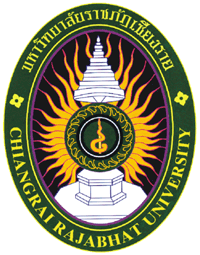 รายละเอียดการดำเนินงานตามแผนยุทธศาสตร์การพัฒนาสำนักวิชาการท่องเที่ยวระยะ 4 ปี (พ.ศ. 2557 – 2560) ทบทวน ปี พ.ศ. 2560จุดเน้นการพัฒนาหน่วยงานตามแผนยุทธศาสตร์การพัฒนาสำนักวิชาการท่องเที่ยวระยะ 4 ปี (พ.ศ. 2557 – 2560)ทบทวน ปี พ.ศ. 2560จุดเน้นการพัฒนาสำนักวิชาการท่องเที่ยว ประจำปี พ.ศ. 25601. ด้านการจัดการศึกษา มุ่งเน้นการดำเนินงานในประเด็นต่างๆ ดังนี้2. ด้านการพัฒนานักศึกษา มุ่งเน้นการดำเนินงานในประเด็นต่างๆ ดังนี้3. ด้านการพัฒนาบุคลากร มุ่งเน้นการดำเนินงานในประเด็นต่างๆ ดังนี้4. ด้านการวิจัย มุ่งเน้นการดำเนินงานในประเด็นต่างๆ ดังนี้5. ด้านการบริการวิชาการแก่สังคม มุ่งเน้นการดำเนินงานในประเด็นต่างๆ ดังนี้6. ด้านการอนุรักษ์ ทำนุบำรุงศิลปวัฒนธรรม มุ่งเน้นการดำเนินงานในประเด็นต่างๆ ดังนี้7. ด้านการส่งเสริมและสืบสานการดำเนินงานโครงการตามแนวพระราชดำริ มุ่งเน้นการดำเนินงานในประเด็นต่างๆ ดังนี้8. ด้านการบริหารจัดการ มุ่งเน้นการดำเนินงานในประเด็นต่างๆ ดังนี้รายละเอียดการดำเนินงานตามแผนยุทธศาสตร์การพัฒนาสำนักวิชาการท่องเที่ยวระยะ 4 ปี (พ.ศ. 2557 – 2560)ทบทวน ปี พ.ศ. 2560รายละเอียดการดำเนินงานตามแผนยุทธศาสตร์การพัฒนา สำนักวิชาการท่องเที่ยวระยะ 4 ปี (พ.ศ. 2557 – 2560) ทบทวน ปี พ.ศ. 2560 1. แผนการปรับปรุงหลักสูตรเดิม (เปิดสอนในปัจจุบัน)2. แผนการพัฒนาหลักสูตรใหม่ 3. แผนการยกเลิกหลักสูตรเดิม 4. แผนการรับนักศึกษาใหม่5. แผนการผลิตบัณฑิต (ผู้สำเร็จการศึกษา)6. แผนความต้องการครุภัณฑ์7. แผนความต้องการอาคารและสิ่งก่อสร้าง8. แผนพัฒนาบุคลากรเดิม 	8.1 จำนวนบุคลากรเดิมที่ศึกษาต่อ 8.1.1 จำนวนบุคลากรเดิมที่ศึกษาต่อ และสำเร็จการศึกษาระหว่างปี พ.ศ. 2557 - 25608.1.2 รายชื่อบุคลากรเดิมที่กำลังศึกษาต่อ และสำเร็จการศึกษาในปี พ.ศ. 25608.2 แผนความต้องการพัฒนาบุคลากร8.2.1 จำนวนบุคลากรเดิมที่ต้องการเพิ่มวุฒิการศึกษาในปี พ.ศ. 2560	8.2.2 รายชื่อบุคลากรเดิมที่ต้องการเพิ่มวุฒิการศึกษาในปี พ.ศ. 2560หมายเหตุ ยังไม่สามารถระบุหรือเจาะจงสาขาวิชาที่จะศึกษาและชื่อสถานศึกษาได้ในขั้นนี้ เนื่องจากมีการเปลี่ยนแปลงหลักสูตรและอยู่ระหว่างการหาข้อมูลการศึกษาต่อ8.3 แผนการเข้าสู่ตำแหน่งทางวิชาการ8.3.1 จำนวนบุคลากรสายวิชาการ (เดิม) ที่ต้องการเข้าสู่ตำแหน่งทางวิชาการ 8.3.2 รายชื่อบุคลากรสายวิชาการ (เดิม) ที่ต้องการเข้าสู่ตำแหน่งทางวิชาการหมายเหตุ พิจารณาจากระยะเวลาที่เริ่มปฏิบัติงานสอนตามเกณฑ์การนับเวลาขั้นต่ำเพื่อส่งผลงานวิชาการเพื่อกำหนดตำแหน่งทางวิชาการ	8.4 จำนวนบุคลากรเดิมที่สนับสนุนการเพิ่มทักษะความรู้ทางวิชาการและวิชาชีพ9. แผนอัตรากำลังที่ต้องการเพิ่ม จุดเน้นการพัฒนาผลผลิตที่คาดว่าจะเกิดขึ้น (output)จุดเน้นการพัฒนาผลผลิตที่คาดว่าจะเกิดขึ้น (output)จุดเน้นการพัฒนาผลผลิตที่คาดว่าจะเกิดขึ้น (output)จุดเน้นการพัฒนาผลผลิตที่คาดว่าจะเกิดขึ้น (output)จุดเน้นการพัฒนาผลผลิตที่คาดว่าจะเกิดขึ้น (output)จุดเน้นการพัฒนาผลผลิตที่คาดว่าจะเกิดขึ้น (output)จุดเน้นการพัฒนาผลผลิตที่คาดว่าจะเกิดขึ้น (output)จุดเน้นการพัฒนาผลผลิตที่คาดว่าจะเกิดขึ้น (output)ระดับการศึกษา / หลักสูตรแผนการปรับปรุงหลักสูตรเดิม ระยะ 4 ปี (พ.ศ. 2557 – 2560) (ให้ทำเครื่องหมาย )แผนการปรับปรุงหลักสูตรเดิม ระยะ 4 ปี (พ.ศ. 2557 – 2560) (ให้ทำเครื่องหมาย )แผนการปรับปรุงหลักสูตรเดิม ระยะ 4 ปี (พ.ศ. 2557 – 2560) (ให้ทำเครื่องหมาย )แผนการปรับปรุงหลักสูตรเดิม ระยะ 4 ปี (พ.ศ. 2557 – 2560) (ให้ทำเครื่องหมาย )แผนการปรับปรุงหลักสูตรเดิม ระยะ 4 ปี (พ.ศ. 2557 – 2560) (ให้ทำเครื่องหมาย )จำนวนรับนักศึกษาใหม่ต่อปี (คน)จำนวนรับนักศึกษาใหม่ต่อปี (คน)เหตุผลการปรับแผนปี พ.ศ. 2560ระดับการศึกษา / หลักสูตร25572558255925602560จำนวนรับนักศึกษาใหม่ต่อปี (คน)จำนวนรับนักศึกษาใหม่ต่อปี (คน)เหตุผลการปรับแผนปี พ.ศ. 2560ระดับการศึกษา / หลักสูตร255725582559แผนเดิมแผนใหม่แผนเดิมแผนใหม่เหตุผลการปรับแผนปี พ.ศ. 2560หลักสูตรศิลปศาสตรบัณฑิต (ศศ.บ. 4 ปี)สาขาวิชาการจัดการการท่องเที่ยว80หลักสูตรศิลปศาสตรบัณฑิต (ศศ.บ. 4 ปี)สาขาวิชาการบริหารโรงแรม80หลักสูตรศิลปศาสตรบัณฑิต (ศศ.บ. 4 ปี)สาขาวิชาการจัดการการท่องเที่ยวและการบริการ (หลักสูตรนานาชาติ)40ระดับการศึกษา / หลักสูตรแผนการพัฒนาหลักสูตรใหม่ระยะ 4 ปี (พ.ศ. 2557 – 2560)แผนการพัฒนาหลักสูตรใหม่ระยะ 4 ปี (พ.ศ. 2557 – 2560)แผนการพัฒนาหลักสูตรใหม่ระยะ 4 ปี (พ.ศ. 2557 – 2560)แผนการพัฒนาหลักสูตรใหม่ระยะ 4 ปี (พ.ศ. 2557 – 2560)แผนการพัฒนาหลักสูตรใหม่ระยะ 4 ปี (พ.ศ. 2557 – 2560)จำนวนรับนักศึกษาใหม่ต่อปี (คน)จำนวนรับนักศึกษาใหม่ต่อปี (คน)เหตุผลการปรับแผนปี พ.ศ. 2560ระดับการศึกษา / หลักสูตร25572558255925602560จำนวนรับนักศึกษาใหม่ต่อปี (คน)จำนวนรับนักศึกษาใหม่ต่อปี (คน)เหตุผลการปรับแผนปี พ.ศ. 2560ระดับการศึกษา / หลักสูตร255725582559แผนเดิมแผนใหม่แผนเดิมแผนใหม่เหตุผลการปรับแผนปี พ.ศ. 25601. ระดับปริญญาตรี - 2. ระดับประกาศนียบัตรบัณฑิต - 3. ระดับปริญญาโท3.1 หลักสูตรศิลปศาสตรมหาบัณฑิต สาขาวิชาการจัดการการท่องเที่ยวและการบริการ (หลักสูตรภาษาไทย)254. ระดับปริญญาเอก4.1 หลักสูตรปรัชญาดุษฏีบัณฑิต สาขาวิชาการจัดการการท่องเที่ยวและการบริการ (หลักสูตรภาษาไทย)10ระดับการศึกษา / หลักสูตรแผนการยกเลิกหลักสูตรระยะ 4 ปี (พ.ศ. 2557 – 2560)แผนการยกเลิกหลักสูตรระยะ 4 ปี (พ.ศ. 2557 – 2560)แผนการยกเลิกหลักสูตรระยะ 4 ปี (พ.ศ. 2557 – 2560)แผนการยกเลิกหลักสูตรระยะ 4 ปี (พ.ศ. 2557 – 2560)แผนการยกเลิกหลักสูตรระยะ 4 ปี (พ.ศ. 2557 – 2560)เหตุผลการปรับแผน ปี พ.ศ. 2560ระดับการศึกษา / หลักสูตร25572558255925602560เหตุผลการปรับแผน ปี พ.ศ. 2560ระดับการศึกษา / หลักสูตร255725582559แผนเดิมแผนใหม่เหตุผลการปรับแผน ปี พ.ศ. 25601. ระดับปริญญาตรี1.1 หลักสูตรศิลปศาสตรบัณฑิต (ศศ.บ. 4 ปี)                          สาขาวิชาอุตสาหกรรมท่องเที่ยว (หลักสูตร พ.ศ. 2552)เป็นหลักสูตรเดิมที่พัฒนาขึ้นก่อนมีเกณฑ์มาตรฐานคุณวุฒิระดับปริญญาตรี (มคอ.) และได้พัฒนาหลักสูตรใหม่ทดแทนแล้ว1.2 หลักสูตรศิลปศาสตรบัณฑิต (ศศ.บ. 4 ปี)                            สาขาวิชาการจัดการโรงแรม (หลักสูตร พ.ศ. 2550)เป็นหลักสูตรเดิมที่พัฒนาขึ้นก่อนมีเกณฑ์มาตรฐานคุณวุฒิระดับปริญญาตรี (มคอ.) และได้พัฒนาหลักสูตรใหม่ทดแทนแล้วระดับการศึกษา/สาขาวิชา/ชั้นปีแผนการรับนักศึกษาใหม่ ระยะ 4 ปี (พ.ศ. 2557 – 2560) (คน)แผนการรับนักศึกษาใหม่ ระยะ 4 ปี (พ.ศ. 2557 – 2560) (คน)แผนการรับนักศึกษาใหม่ ระยะ 4 ปี (พ.ศ. 2557 – 2560) (คน)แผนการรับนักศึกษาใหม่ ระยะ 4 ปี (พ.ศ. 2557 – 2560) (คน)แผนการรับนักศึกษาใหม่ ระยะ 4 ปี (พ.ศ. 2557 – 2560) (คน)เหตุผลการปรับแผน ปี พ.ศ. 2560ระดับการศึกษา/สาขาวิชา/ชั้นปี25572558255925602560เหตุผลการปรับแผน ปี พ.ศ. 2560ระดับการศึกษา/สาขาวิชา/ชั้นปี255725582559แผนเดิมแผนใหม่เหตุผลการปรับแผน ปี พ.ศ. 25601. ระดับปริญญาตรี1.1 หลักสูตรศิลปศาสตรบัณฑิต สาขาวิชาอุตสาหกรรมท่องเที่ยว (ศศ.บ.4 ปี)1.2 หลักสูตรศิลปศาสตรบัณฑิต สาขาวิชาการจัดการโรงแรม       (ศศ.บ. 4 ปี)1.3 หลักสูตรศิลปศาสตรบัณฑิต สาขาวิชาการจัดการการท่องเที่ยวและการบริการหลักสูตรนานาชาติ (ศศ.บ. 4 ปี)404040401.4 หลักสูตรศิลปศาสตรบัณฑิต สาขาวิชาการจัดการการท่องเที่ยว (ศศ.บ. 4 ปี)808080801.5 หลักสูตรศิลปศาสตรบัณฑิต สาขาวิชาการบริหารโรงแรม        (ศศ.บ. 4 ปี)808080801.6 หลักสูตรศิลปศาสตรบัณฑิต สาขาวิชาการท่องเที่ยวและการบริการ (หลักสูตรภาษาไทย) (ศศ.บ. 4 ปี)8080801.7 หลักสูตรศิลปศาสตรบัณฑิต สาขาวิชานวัตกรรมการจัดการโรงแรม      (ศศ.บ. 4 ปี)8080รวมระดับปริญญาตรี2002803603602. ระดับประกาศนียบัตรบัณฑิต         ไม่เปิดสอนรวมระดับประกาศนียบัตรบัณฑิต3. ระดับปริญญาโท3.1 หลักสูตรศิลปศาสตรบัณฑิต สาขาวิชาการจัดการการท่องเที่ยวและการบริการ (ศศ.ม. 2 ปี)2525รวมระดับปริญญาโท25254. ระดับปริญญาเอก4.1 หลักสูตรปรัชญาดุษฏีบัณฑิต สาขาวิชาการจัดการการท่องเที่ยวและการบริการ (ปร.ด. 3 ปี)10รวมระดับปริญญาเอก10ระดับการศึกษา/สาขาวิชา/ชั้นปีแผนการผลิตบัณฑิต (ผู้สำเร็จการศึกษา)ระยะ 4 ปี (พ.ศ. 2557 – 2560) (คน)แผนการผลิตบัณฑิต (ผู้สำเร็จการศึกษา)ระยะ 4 ปี (พ.ศ. 2557 – 2560) (คน)แผนการผลิตบัณฑิต (ผู้สำเร็จการศึกษา)ระยะ 4 ปี (พ.ศ. 2557 – 2560) (คน)แผนการผลิตบัณฑิต (ผู้สำเร็จการศึกษา)ระยะ 4 ปี (พ.ศ. 2557 – 2560) (คน)แผนการผลิตบัณฑิต (ผู้สำเร็จการศึกษา)ระยะ 4 ปี (พ.ศ. 2557 – 2560) (คน)เหตุผลการปรับแผน ปี พ.ศ. 2560ระดับการศึกษา/สาขาวิชา/ชั้นปี25572558255925602560เหตุผลการปรับแผน ปี พ.ศ. 2560ระดับการศึกษา/สาขาวิชา/ชั้นปี255725582559แผนเดิมแผนใหม่เหตุผลการปรับแผน ปี พ.ศ. 25601. ระดับปริญญาตรี หลักสูตรเดิม   1.1 หลักสูตรศิลปศาสตรบัณฑิต สาขาวิชาอุตสาหกรรมท่องเที่ยว (ศศ.บ.4 ปี)38125   1.2 หลักสูตรศิลปศาสตรบัณฑิต สาขาวิชาการจัดการโรงแรม      (ศศ.บ. 4 ปี)6185   1.3 หลักสูตรศิลปศาสตรบัณฑิต สาขาวิชาการจัดการการท่องเที่ยวและการบริการ หลักสูตรนานาชาติ (ศศ.บ. 4 ปี)18202020   1.4 หลักสูตรศิลปศาสตรบัณฑิต สาขาวิชาการจัดการการท่องเที่ยว (ศศ.บ. 4 ปี)-455560   1.5 หลักสูตรศิลปศาสตรบัณฑิต สาขาวิชาการบริหารโรงแรม        (ศศ.บ. 4 ปี)-405060หลักสูตรใหม่-รวมระดับปริญญาตรี1171251351402. ระดับประกาศนียบัตร-รวมระดับประกาศนียบัตรบัณฑิต3. ระดับปริญญาโทหลักสูตรใหม่3.1 หลักสูตรศิลปศาสตรมหาบัณฑิต สาขาวิชาการจัดการการท่องเที่ยวและการบริการ (ศศ.ม. 2 ปี)25รวมระดับปริญญาโท254. ระดับปริญญาเอกหลักสูตรใหม่4.1 ปรัชญาดุษฏีบัณฑิต สาขาวิชาการจัดการการท่องเที่ยวและ     การบริการ (ปร.ด. 3 ปี)หลักสูตรใหม่-รวมระดับปริญญาเอกรวมทั้งสิ้น117125135165รายการครุภัณฑ์จำนวนที่มีอยู่เดิม(รายการ)ราคาต่อหน่วยในปัจจุบัน (บาท)แผนนความต้องการครุภัณฑ์ ระยะ 4 ปี (พ.ศ. 2557-2560)แผนนความต้องการครุภัณฑ์ ระยะ 4 ปี (พ.ศ. 2557-2560)แผนนความต้องการครุภัณฑ์ ระยะ 4 ปี (พ.ศ. 2557-2560)แผนนความต้องการครุภัณฑ์ ระยะ 4 ปี (พ.ศ. 2557-2560)แผนนความต้องการครุภัณฑ์ ระยะ 4 ปี (พ.ศ. 2557-2560)แผนนความต้องการครุภัณฑ์ ระยะ 4 ปี (พ.ศ. 2557-2560)แผนนความต้องการครุภัณฑ์ ระยะ 4 ปี (พ.ศ. 2557-2560)แผนนความต้องการครุภัณฑ์ ระยะ 4 ปี (พ.ศ. 2557-2560)แผนนความต้องการครุภัณฑ์ ระยะ 4 ปี (พ.ศ. 2557-2560)แผนนความต้องการครุภัณฑ์ ระยะ 4 ปี (พ.ศ. 2557-2560)เหตุผลการปรับแผน ปี พ.ศ. 2560รายการครุภัณฑ์จำนวนที่มีอยู่เดิม(รายการ)ราคาต่อหน่วยในปัจจุบัน (บาท)2557255725582558255925592560256025602560เหตุผลการปรับแผน ปี พ.ศ. 2560รายการครุภัณฑ์จำนวนที่มีอยู่เดิม(รายการ)ราคาต่อหน่วยในปัจจุบัน (บาท)255725572558255825592559แผนเดิมแผนเดิมแผนใหม่แผนใหม่เหตุผลการปรับแผน ปี พ.ศ. 2560รายการครุภัณฑ์จำนวนที่มีอยู่เดิม(รายการ)ราคาต่อหน่วยในปัจจุบัน (บาท)จำนวน หน่วยรวมเงินจำนวน หน่วยรวมเงินจำนวน หน่วยรวมเงินจำนวน หน่วยรวมเงินจำนวน หน่วยรวมเงินเหตุผลการปรับแผน ปี พ.ศ. 25601. ครุภัณฑ์สำนักงาน   1.1 เครื่องคอมพิวเตอร์ตั้งโต๊ะ1625,00025625,000   1.2 ชุดโต๊ะทำงานพร้อมเก้าอี้และโต๊ะวางคอมพิวเตอร์1415,50025367,500   1.3 เครื่องคอมพิวเตอร์แบบวางตัก (โน๊ตบุ๊ค)240,00010200,000   1.4 เครื่องปรับอากาศขนาด 25,000 บีทียู1829,00032928,0002. ครุภัณฑ์การศึกษา   2.1 เก้าอี้แบบเลคเซอร์เธียร์เตอร์14,00060240,000   2.2 ชุดเครื่องฉายโปรเจคเตอร์แบบไวด์สกรีนพร้อมอุปกรณ์เชื่อมสัญญาณ235,0008280,000   2.3 จอสำหรับเครื่องฉายโปรเจคเตอร์แบบไวด์สกรีนและแบบไฟฟ้าขนาดไม่น้อยกว่า 100 นิ้ว212,000896,000  2.4 ชุดเครื่องเสียงบรรยาย249,5008396,000  2.5 เก้าอี้นั่งฟังบรรยาย-2,900240696,000  2.6 ชุดโต๊ะ-เก้าอี้ทำงานอาจารย์15238,500รวมทั้งสิ้น1101201,432,5003112,634,500อาคารและสิ่งก่อสร้างจำนวนหน่วยนับพื้นที่ใช้สอย(ตร.ม.)แผนความต้องการอาคาร และสิ่งก่อสร้าง ระยะ 4 ปี (พ.ศ. 2557 – 2560) (จำนวน)แผนความต้องการอาคาร และสิ่งก่อสร้าง ระยะ 4 ปี (พ.ศ. 2557 – 2560) (จำนวน)แผนความต้องการอาคาร และสิ่งก่อสร้าง ระยะ 4 ปี (พ.ศ. 2557 – 2560) (จำนวน)แผนความต้องการอาคาร และสิ่งก่อสร้าง ระยะ 4 ปี (พ.ศ. 2557 – 2560) (จำนวน)แผนความต้องการอาคาร และสิ่งก่อสร้าง ระยะ 4 ปี (พ.ศ. 2557 – 2560) (จำนวน)เหตุผลการปรับแผนปี พ.ศ. 2560อาคารและสิ่งก่อสร้างจำนวนหน่วยนับพื้นที่ใช้สอย(ตร.ม.)25572558255925602560เหตุผลการปรับแผนปี พ.ศ. 2560อาคารและสิ่งก่อสร้างจำนวนหน่วยนับพื้นที่ใช้สอย(ตร.ม.)255725582559แผนเดิมแผนใหม่เหตุผลการปรับแผนปี พ.ศ. 25601. อาคารเดิม (ในปัจจุบัน)   1.1 อาคารอุตสาหกรรมบริการ (พื้นที่ใช้สอยรวมตามระบุในแบบแปลนก่อสร้างของมหาวิทยาลัย) โดยมีพื้นที่ใช้งานได้จริงในปัจจุบัน ดังนี้          - ห้องบรรยายเลคเชอร์เธียเตอร์          - ห้องปฏิบัติการแม่บ้าน          - ห้องประชุม          - ห้องพักอาจารย์          - ห้องพักอาจารย์          - ห้องพักอาจารย์          - ห้องสำนักงาน(พื้นที่ที่เหลือเป็นห้องโถง ห้องน้ำ ดาดฟ้า)1.2 อาคารปฏิบัติการอาหารและเครื่องดื่ม (อยู่ระหว่างการส่งมอบและยังไม่ได้เข้าใช้ประโยชน์)          - ห้องปฏิบัติการอาหารและเครื่องดื่ม1111111111หลังห้องห้องห้องห้องห้องห้องห้องหลังห้อง1,4509620326412163280802. อาคารใหม่2.1 อาคารเอนกประสงค์สำนักวิชาการท่องเที่ยว (สำหรับจัดกิจกรรมการเรียนการสอน) ประกอบด้วยห้องต่างๆ และพื้นที่ใช้สอยจริง  (ไม่รวมพื้นที่บริเวณโถง ทางเดิน บันได ห้องน้ำ) ดังนี้          - ห้องบรรยาย          - ห้องปฏิบัติการแม่บ้าน          - ห้องประชุม          - ห้องพักอาจารย์          - ห้องสำนักงาน          - ห้องทำงานผู้บริหาร          - ห้องพักตัวอย่าง          - ห้องปฏิบัติการอาหารและเครื่องดื่ม         (แยกส่วนครัวร้อนและครัวเย็น)          - ห้องสมุด          - ห้องคอมพิวเตอร์          - ห้องกิจกรรมนักศึกษา          - ห้องรับรองผู้มาติดต่อ          - ห้องปฏิบัติการการท่องเที่ยว4111111111111หลังห้องห้องห้องห้อง ห้องห้องห้องห้องห้องห้องห้องห้องห้อง1,840256128962561289648320128969664128สายงานจำนวนบุคลากรเดิมที่กำลังศึกษาต่อ (คนจำนวนบุคลากรเดิมที่กำลังศึกษาต่อ (คนจำนวนบุคลากรเดิมที่กำลังศึกษาต่อ (คนจำนวนบุคลากรเดิมที่กำลังศึกษาต่อ (คนจำนวนบุคลากรเดิมที่กำลังศึกษาต่อ (คนจำนวนบุคลากรเดิมที่กำลังศึกษาต่อ (คนจำนวนบุคลากรเดิมที่กำลังศึกษาต่อ (คนจำนวนบุคลากรเดิมที่กำลังศึกษาต่อ (คนจำนวนบุคลากรเดิมที่กำลังศึกษาต่อ (คนสายงานปริญญาโทปริญญาโทปริญญาโทปริญญาเอกปริญญาเอกปริญญาเอกรวมทั้งหมดรวมทั้งหมดรวมทั้งหมดสายงานในประเทศต่างประเทศรวมในประเทศต่างประเทศรวมในประเทศต่างประเทศรวม1. สายวิชาการ1-13-34-42. สายสนับสนุนวิชาการ---------รวมทั้งสิ้น1-13-34-4รายชื่อระดับการศึกษาที่ศึกษาต่อวุฒิการศึกษาสาขาวิชาสถานที่ศึกษาต่อปี พ.ศ.ที่จะสำเร็จการศึกษาปี พ.ศ.ที่จะสำเร็จการศึกษาเหตุผลการปรับแผนปี พ.ศ. 2560รายชื่อระดับการศึกษาที่ศึกษาต่อวุฒิการศึกษาสาขาวิชาสถานที่ศึกษาต่อแผนเดิมแผนใหม่เหตุผลการปรับแผนปี พ.ศ. 25601. สายวิชาการ1.1. นางสาวชฎาภา  สุขกายปริญญาเอกปร.ด.การจัดการนันทนาการเพื่อการท่องเที่ยวม.แม่โจ้25571.2. นางสาวปทุมพร แก้วคำปริญญาเอกปร.ด.การจัดการการท่องเที่ยวแบบบูรณาการม.นิด้า (NIDA)25581.3. นางสาวศิรินพรรณ ชุ่มอินทจักรปริญญาเอกปร.ด.การจัดการการท่องเที่ยวม.พะเยา25581.4. นางสาวพรรณิภา ซาวคำปริญญาโทบธ.ม.การจัดการภัตตาคารและการโรงแรมว.ดุสิตธานี25572. สายสนับสนุน    -สายงานแผนอัตรากำลังที่ต้องการพัฒนา ระยะ 4 ปี (พ.ศ. 2557 – 2560)  (คน)แผนอัตรากำลังที่ต้องการพัฒนา ระยะ 4 ปี (พ.ศ. 2557 – 2560)  (คน)แผนอัตรากำลังที่ต้องการพัฒนา ระยะ 4 ปี (พ.ศ. 2557 – 2560)  (คน)แผนอัตรากำลังที่ต้องการพัฒนา ระยะ 4 ปี (พ.ศ. 2557 – 2560)  (คน)แผนอัตรากำลังที่ต้องการพัฒนา ระยะ 4 ปี (พ.ศ. 2557 – 2560)  (คน)แผนอัตรากำลังที่ต้องการพัฒนา ระยะ 4 ปี (พ.ศ. 2557 – 2560)  (คน)แผนอัตรากำลังที่ต้องการพัฒนา ระยะ 4 ปี (พ.ศ. 2557 – 2560)  (คน)แผนอัตรากำลังที่ต้องการพัฒนา ระยะ 4 ปี (พ.ศ. 2557 – 2560)  (คน)แผนอัตรากำลังที่ต้องการพัฒนา ระยะ 4 ปี (พ.ศ. 2557 – 2560)  (คน)แผนอัตรากำลังที่ต้องการพัฒนา ระยะ 4 ปี (พ.ศ. 2557 – 2560)  (คน)แผนอัตรากำลังที่ต้องการพัฒนา ระยะ 4 ปี (พ.ศ. 2557 – 2560)  (คน)แผนอัตรากำลังที่ต้องการพัฒนา ระยะ 4 ปี (พ.ศ. 2557 – 2560)  (คน)แผนอัตรากำลังที่ต้องการพัฒนา ระยะ 4 ปี (พ.ศ. 2557 – 2560)  (คน)แผนอัตรากำลังที่ต้องการพัฒนา ระยะ 4 ปี (พ.ศ. 2557 – 2560)  (คน)แผนอัตรากำลังที่ต้องการพัฒนา ระยะ 4 ปี (พ.ศ. 2557 – 2560)  (คน)สายงาน255725572557255825582558255925592559256025602560256025602560สายงาน255725572557255825582558255925592559แผนเดิมแผนเดิมแผนเดิมแผนใหม่แผนใหม่แผนใหม่สายงานโทเอกรวมโทเอกรวมโทเอกรวมโทเอกรวมโทเอกรวม1. สายวิชาการ111122222. สายสนับสนุนรวม11112222รายชื่อระดับการศึกษาวุฒิการศึกษาสาขาวิชาสถานที่ศึกษาต่อปี พ.ศ. ที่จะศึกษาต่อปี พ.ศ. ที่จะศึกษาต่อเหตุผลการปรับแผนปี พ.ศ. 2560รายชื่อระดับการศึกษาวุฒิการศึกษาสาขาวิชาสถานที่ศึกษาต่อแผนเดิมแผนใหม่เหตุผลการปรับแผนปี พ.ศ. 2560สายวิชาการสายวิชาการสายวิชาการสายวิชาการสายวิชาการสายวิชาการ1. นางนำขวัญ  วงศ์ประทุมปริญญาเอกปร.ด. / Ph.D.การท่องเที่ยว การโรงแรม การบริการในประเทศ/ต่างประเทศ25572. นางดวงศิริ  ภูมิวิชชุเวชปริญญาเอกปร.ด. / Ph.D.การท่องเที่ยว การโรงแรม การบริการในประเทศ/ต่างประเทศ25583. นางมุกตา  นัยวัฒน์ปริญญาเอกปร.ด. / Ph.D.การท่องเที่ยว การโรงแรม การบริการในประเทศ/ต่างประเทศ25594. นางสาวขวัญฤทัย  ครองยุติ  ปริญญาเอกปร.ด. / Ph.D.การท่องเที่ยว การโรงแรม การบริการในประเทศ/ต่างประเทศ25595. นางสาวพรรณิภา  ซาวคำปริญญาเอกปร.ด. / Ph.D.การท่องเที่ยว การโรงแรม การบริการในประเทศ/ต่างประเทศ25606. นายภาคิน  วิชยกวินปริญญาเอกปร.ด. / Ph.D.การท่องเที่ยว การโรงแรม การบริการในประเทศ/ต่างประเทศ2560สายสนับสนุนสายสนับสนุนสายสนับสนุนสายสนับสนุนสายสนับสนุนสายสนับสนุนไม่มีผู้ที่ต้องการศึกษาต่อ (ตามนโยบายมหาวิทยาลัยไม่สนับสนุนการลาศึกษาต่อหลักสูตรที่ให้ปริญญาแก่สายสนับสนุน แต่ส่งเสริมการอบรมวิชาชีพหรือทักษะเพื่อเพิ่มประสิทธิภาพการทำงานแบบมืออาชีพ)ไม่มีผู้ที่ต้องการศึกษาต่อ (ตามนโยบายมหาวิทยาลัยไม่สนับสนุนการลาศึกษาต่อหลักสูตรที่ให้ปริญญาแก่สายสนับสนุน แต่ส่งเสริมการอบรมวิชาชีพหรือทักษะเพื่อเพิ่มประสิทธิภาพการทำงานแบบมืออาชีพ)ไม่มีผู้ที่ต้องการศึกษาต่อ (ตามนโยบายมหาวิทยาลัยไม่สนับสนุนการลาศึกษาต่อหลักสูตรที่ให้ปริญญาแก่สายสนับสนุน แต่ส่งเสริมการอบรมวิชาชีพหรือทักษะเพื่อเพิ่มประสิทธิภาพการทำงานแบบมืออาชีพ)ไม่มีผู้ที่ต้องการศึกษาต่อ (ตามนโยบายมหาวิทยาลัยไม่สนับสนุนการลาศึกษาต่อหลักสูตรที่ให้ปริญญาแก่สายสนับสนุน แต่ส่งเสริมการอบรมวิชาชีพหรือทักษะเพื่อเพิ่มประสิทธิภาพการทำงานแบบมืออาชีพ)ไม่มีผู้ที่ต้องการศึกษาต่อ (ตามนโยบายมหาวิทยาลัยไม่สนับสนุนการลาศึกษาต่อหลักสูตรที่ให้ปริญญาแก่สายสนับสนุน แต่ส่งเสริมการอบรมวิชาชีพหรือทักษะเพื่อเพิ่มประสิทธิภาพการทำงานแบบมืออาชีพ)ไม่มีผู้ที่ต้องการศึกษาต่อ (ตามนโยบายมหาวิทยาลัยไม่สนับสนุนการลาศึกษาต่อหลักสูตรที่ให้ปริญญาแก่สายสนับสนุน แต่ส่งเสริมการอบรมวิชาชีพหรือทักษะเพื่อเพิ่มประสิทธิภาพการทำงานแบบมืออาชีพ)ตำแหน่งทางวิชาการจำนวนบุคลากรที่มีอยู่เดิม (คน)แผนการสนับสนุนบุคลากรสายวิชาการ (คน)ที่ต้องการเข้าสู่ตำแหน่งทางวิชาการ ระยะ 4 ปี (พ.ศ. 2557 – 2560)แผนการสนับสนุนบุคลากรสายวิชาการ (คน)ที่ต้องการเข้าสู่ตำแหน่งทางวิชาการ ระยะ 4 ปี (พ.ศ. 2557 – 2560)แผนการสนับสนุนบุคลากรสายวิชาการ (คน)ที่ต้องการเข้าสู่ตำแหน่งทางวิชาการ ระยะ 4 ปี (พ.ศ. 2557 – 2560)แผนการสนับสนุนบุคลากรสายวิชาการ (คน)ที่ต้องการเข้าสู่ตำแหน่งทางวิชาการ ระยะ 4 ปี (พ.ศ. 2557 – 2560)แผนการสนับสนุนบุคลากรสายวิชาการ (คน)ที่ต้องการเข้าสู่ตำแหน่งทางวิชาการ ระยะ 4 ปี (พ.ศ. 2557 – 2560)ตำแหน่งทางวิชาการจำนวนบุคลากรที่มีอยู่เดิม (คน)25572558255925602560ตำแหน่งทางวิชาการจำนวนบุคลากรที่มีอยู่เดิม (คน)255725582559แผนเดิมแผนใหม่1. ศาสตราจารย์-----2. รองศาสตราจารย์--1--3. ผู้ช่วยศาสตราจารย์11411รวม11511รายชื่อปี พ.ศ.ที่เข้าสู่ตำแหน่งทางวิชาการปี พ.ศ.ที่เข้าสู่ตำแหน่งทางวิชาการเหตุผลการปรับแผน ปี พ.ศ. 2560รายชื่อแผนเดิมแผนใหม่เหตุผลการปรับแผน ปี พ.ศ. 25601. ศาสตราจารย์--2. รองศาสตราจารย์   2.1 นางอรวรรณ  บุญพัฒน์25583. ผู้ช่วยศาสตราจารย์   3.1 นายเสงี่ยม  บุญพัฒน์2556 (ปีที่ส่งผลงานฯ)   3.2 นางสาวปทุมพร  แก้วคำ2558   3.3 นางนำขวัญ  วงศ์ประทุม2558   3.4 นางสาวฤดีกร  เดชาชัย2558    3.5 นางสาวชฎาภา  สุขกาย2558    3.6 นายบวรพจน์  หิรัณยรัศมีกุล2559    3.7 นางดวงศิริ  ภูมิวิชชุเวช2559    3.8 นางมุกตา  นัยวัฒน์2560    3.9 นางสาวขวัญฤทัย  ครองยุติ2561    3.10 นางสาวพรรณิภา  ซาวคำ2561    3.11 นายภาคิน  วิชยกวิน2561กิจกรรมที่จะดำเนินการแผนการสนับสนุนการเพิ่มทักษะความรู้ของบุคลากร ระยะ 4 ปี (พ.ศ. 2557 – 2560) (คน)แผนการสนับสนุนการเพิ่มทักษะความรู้ของบุคลากร ระยะ 4 ปี (พ.ศ. 2557 – 2560) (คน)แผนการสนับสนุนการเพิ่มทักษะความรู้ของบุคลากร ระยะ 4 ปี (พ.ศ. 2557 – 2560) (คน)แผนการสนับสนุนการเพิ่มทักษะความรู้ของบุคลากร ระยะ 4 ปี (พ.ศ. 2557 – 2560) (คน)แผนการสนับสนุนการเพิ่มทักษะความรู้ของบุคลากร ระยะ 4 ปี (พ.ศ. 2557 – 2560) (คน)เหตุผลการปรับแผนปี พ.ศ. 2560กิจกรรมที่จะดำเนินการ25572558255925602560เหตุผลการปรับแผนปี พ.ศ. 2560กิจกรรมที่จะดำเนินการ255725582559แผนเดิมแผนเดิมเหตุผลการปรับแผนปี พ.ศ. 2560จัดกิจกรรมภายในมหาวิทยาลัย1. สนับสนุนการเพิ่มทักษะ ความรู้เพื่อพัฒนาศักยภาพอาจารย์ผู้สอน 1.1 หลักสูตรการพัฒนาศักยภาพด้านการวิจัยขั้นต้น (นักวิจัยขั้นต้น)52111.2 หลักสูตรการพัฒนาศักยภาพด้านการวิจัยขั้นกลาง (นักวิจัยขั้นกลาง)45111.3 หลักสูตรการพัฒนาศักยภาพด้านกรรวิจัยขั้นสูง (นักวิจัยขั้นสูง)24511.4 หลักสูตรการเขียนบทความวิชาการและบทความวิจัยเพื่อการตีพิมพ์54311.5 หลักสูตรการใช้เทคโนโลยีสารสนเทศเพื่อพัฒนาประสิทธิภาพการจัดการเรียนการสอน103111.6 หลักสูตรการจัดทำผลงานวิชาการเพื่อเข้าสู่ตำแหน่งทางวิชาการ103112. สนับสนุนการเพิ่มทักษะ ความรู้เพื่อการปฏิบัติงานอย่างมืออาชีพแก่บุคลากรสายสนับสนุน2.1 หลักสูตรการจัดการงานสารบรรณอย่างมืออาชีพ33332.2 หลักสูตรการจัดการงานบัญชีและการเงิน33332.3 หลักสูตรการจัดการงานพัสดุ33332.4 หลักสูตรการพัฒนางานโดยใช้เทคโนโลยีสารสนเทศสมัยใหม่33332.5 หลักสูตรภาษาต่างประเทศเพื่อการปฏิบัติงาน33332.6 หลักสูตรการจัดการความเสี่ยงและความเครียดในการปฏิบัติงาน33333. สนับสนุนบรรยากาศและสภาพแวดล้อมในการทำงานอย่างมีความสุขแก่อาจารย์ผู้สอนและบุคลากรสายสนับสนุน3.1 หลักสูตรการบริหารสุขภาพกายเพื่อการทำงานที่เป็นสุข151720203.2 หลักสูตรการบริหารสุขภาพจิตเพื่อการดำรงชีวิตอย่างเป็นสุข15172020กิจกรรมภายนอกมหาวิทยาลัย1. สนับสนุนการเพิ่มทักษะ ความรู้เพื่อพัฒนาศักยภาพอาจารย์ผู้สอน1.1 หลักสูตรการฝึกอบรมเชิงปฏิบัติการในวิชาชีพเฉพาะด้าน55551.2 หลักสูตรการฝึกปฏิบัติงานระยะสั้นในสถานประกอบการ55551.3 หลักสูตรการแลกเปลี่ยนอาจารย์กับผู้ปฏิบัติงานในสถานประกอบการ33331.4 หลักสูตรการพัฒนาภาษาต่างประเทศเฉพาะวิชาชีพ55551.5 หลักสูตรการศึกษาดูงานเพื่อเพิ่มวิสัยทัศน์ในการปฏิบัติงาน141820202. สนับสนุนการเพิ่มทักษะ ความรู้เพื่อการปฏิบัติงานอย่างมืออาชีพแก่บุคลากรสายสนับสนุน2.1 หลักสูตรการศึกษาดูงานเพื่อเพิ่มวิสัยทัศน์ในการปฏิบัติงาน3556วุฒิการศึกษาหลักสูตร/สาขาวิชาจำนวนบุคลากรที่มีอยู่เดิม (คน)แผนอัตรากำลังที่ต้องการเพิ่ม 4 ปี (คน)แผนอัตรากำลังที่ต้องการเพิ่ม 4 ปี (คน)แผนอัตรากำลังที่ต้องการเพิ่ม 4 ปี (คน)แผนอัตรากำลังที่ต้องการเพิ่ม 4 ปี (คน)แผนอัตรากำลังที่ต้องการเพิ่ม 4 ปี (คน)เหตุผลการปรับแผนปี พ.ศ. 2560วุฒิการศึกษาหลักสูตร/สาขาวิชาจำนวนบุคลากรที่มีอยู่เดิม (คน)25572558255925602560เหตุผลการปรับแผนปี พ.ศ. 2560วุฒิการศึกษาหลักสูตร/สาขาวิชาจำนวนบุคลากรที่มีอยู่เดิม (คน)255725582559แผนเดิมแผนเดิมเหตุผลการปรับแผนปี พ.ศ. 25601. สายวิชาการ - ระดับปริญญาตรีหลักสูตรศิลปศาสตรบัณฑิตสาขาวิชาอุตสาหกรรมท่องเที่ยว3---- - ระดับปริญญาตรีหลักสูตรศิลปศาสตรบัณฑิตสาขาวิชาการจัดการโรงแรม1---- - ระดับปริญญาตรีหลักสูตรศิลปศาสตรบัณฑิตสาขาวิชาการจัดการการท่องเที่ยว32--- - ระดับปริญญาตรีหลักสูตรศิลปศาสตรบัณฑิตสาขาวิชาการจัดการการท่องเที่ยวและการบริการ (นานาชาติ)33--- - ระดับปริญญาตรีหลักสูตรศิลปศาสตรบัณฑิตสาขาวิชาการบริหารโรงแรม33---- ระดับปริญญาโทหลักสูตรศิลปศาสตรมหาบัณฑิตสาขาวิชาการจัดการการท่องเที่ยวและการบริการ (หลักสูตรใหม่)------ ระดับปริญญาเอกหลักสูตรปรัชญาดุษฎีบัณฑิตสาขวิชาการจัดการการท่องเที่ยวและการบริการ (หลักสูตรใหม่)---3-รวม138-3-2. สายสนับสนุนวิชาการปฏิบัติหน้าที่ประจำสำนักงานคณบดี1. เจ้าหน้าที่บริหารงานทั่วไป31---ปฏิบัติหน้าที่ประจำสำนักงานคณบดี2. เจ้าหน้าที่วิจัย--1--ปฏิบัติหน้าที่ประจำสำนักงานคณบดี3. นักวิชาการศึกษา1----ปฏิบัติหน้าที่ประจำสำนักงานคณบดี4. นักวิชาการคอมพิวเตอร์--1--ปฏิบัติหน้าที่ประจำสำนักงานคณบดี5. เจ้าหน้าที่ประจำห้องปฏิบัติการ---1-รวม4121-รวมทั้งสิ้นรวมทั้งสิ้น17924-